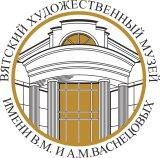 Вятский художественный музей имени В. М. и А. М. Васнецовыхул. Карла Маркса, д. 70, г. Киров (обл.), 610000телефон 8 (8332) 22-50-74_________________________________________________________________________________________________________________________План мероприятий с 01 января по 15 февраля 2022 годаСоставила: Пикулева С.Н., зав. отделом проектно-коммуникативной деятельности Тел.: 22-50-74 (доб.225)Дата проведенияВремя проведенияМестопроведенияНаименованиемероприятияНаименованиемероприятияКраткая аннотация мероприятияМероприятияМероприятияМероприятияМероприятияМероприятияМероприятия8 января202216:00Экспозиционный и Выставочный отдел (Выставочный зал), ул. Карла Либкнехта, 71, тел.:22-50-71Концерт Вокального ансамбля «PRIMA»Вокальный ансамбль «PRIMA», лауреат региональных, всероссийских и международных конкурсов, подготовил для гостей Выставочного зала Вятского художественного музея прекрасный подарок к Рождеству. В пространстве выставки Б. А. Ведерникова они исполнят современные обработки песен из кинофильмов, духовную музыку вятских композиторов и мировые хиты с музыкальным сопровождением и a’capella. Состав ансамбля: Никита Рыбаков, Валентина Шабалина, Ольга Полякова, Юлия РодыгинаВокальный ансамбль «PRIMA», лауреат региональных, всероссийских и международных конкурсов, подготовил для гостей Выставочного зала Вятского художественного музея прекрасный подарок к Рождеству. В пространстве выставки Б. А. Ведерникова они исполнят современные обработки песен из кинофильмов, духовную музыку вятских композиторов и мировые хиты с музыкальным сопровождением и a’capella. Состав ансамбля: Никита Рыбаков, Валентина Шабалина, Ольга Полякова, Юлия Родыгина13 января16 января202218:00 15:00Художественный музей, ул. К. Маркса, 70, тел.: 22-50-74Кураторские экскурсии по выставке «Михаил Демидов. Художник. Время. Люди»Кураторские экскурсии Ольги Владимировны Крупиной знакомят с творчеством одного из самых ярких мастеров изобразительного искусства Вятки М. А. Демидова (1885-1929) и его учеников. Кураторская экскурсия – это возможность узнать из уст куратора, как формировалась выставка Михаила Демидова, а также погрузиться в историю каждого отдельного экспоната.Кураторские экскурсии Ольги Владимировны Крупиной знакомят с творчеством одного из самых ярких мастеров изобразительного искусства Вятки М. А. Демидова (1885-1929) и его учеников. Кураторская экскурсия – это возможность узнать из уст куратора, как формировалась выставка Михаила Демидова, а также погрузиться в историю каждого отдельного экспоната.13 января202216:00Экспозиционный и Выставочный отдел (Выставочный зал), ул. Карла Либкнехта, 71, тел.:22-50-71Мастер-класс по созданию оловянных солдатиковМастер-реконструктор Косачев Михаил познакомит всех желающих с особенностями изготовления оловянных солдатиков. Участники мастер-класса смогут поучаствовать в интересном процессе и понять, как появляются оловянные фигуры, а также оставить на память солдатика, сделанного собственными руками.Мастер-реконструктор Косачев Михаил познакомит всех желающих с особенностями изготовления оловянных солдатиков. Участники мастер-класса смогут поучаствовать в интересном процессе и понять, как появляются оловянные фигуры, а также оставить на память солдатика, сделанного собственными руками.15 января202216:00Экспозиционный и Выставочный отдел (Выставочный зал), ул. Карла Либкнехта, 71, тел.:22-50-71Концерт Константина ЮдичеваКировский музыкант Константин Юдичев исполнит песни на стихи знаменитых поэтов: Сергея Есенина, Николая Заболоцкого, Бориса Пастернака, Роберта Рождественского и др. Концерт проходит в рамках параллельной программы выставки Б. А. Ведерникова.Кировский музыкант Константин Юдичев исполнит песни на стихи знаменитых поэтов: Сергея Есенина, Николая Заболоцкого, Бориса Пастернака, Роберта Рождественского и др. Концерт проходит в рамках параллельной программы выставки Б. А. Ведерникова.15, 22, 29 января 202216:00Филиал «Дом-музей художника Н. Н. Хохрякова»,Копанский пер., 4, тел.:22-50-72Спектакль театра теней «Маленький Дед Мороз»Сотрудница дома-музея Анастасия Корнеева познакомит посетителей с особенностями театра теней. Театр теней – это возможность превратить в сказку невероятную новогоднюю историю. Полное погружение в процесс создания мини-спектакля способно развить фантазию и воображение у детей. А радость совместного творчества может сплотить и целую семью, поэтому возраст участников не ограничен.Сотрудница дома-музея Анастасия Корнеева познакомит посетителей с особенностями театра теней. Театр теней – это возможность превратить в сказку невероятную новогоднюю историю. Полное погружение в процесс создания мини-спектакля способно развить фантазию и воображение у детей. А радость совместного творчества может сплотить и целую семью, поэтому возраст участников не ограничен.20 января 202216:00Экспозиционный и Выставочный отдел (Выставочный зал), ул. Карла Либкнехта, 71, тел.:22-50-71Мастер-класс по каллиграфииКаллиграф Марков Григорий познакомит зрителей с русской письменной культурой. Каждый участник мастер-класса узнает принцип работы ширококонечного инструмента и особенности построения букв уставного письма, с помощью пера и туши воспроизведут страницы аутентичных памятников письменной культуры. Мастер-класс рассчитан для детей среднего и старшего школьного возраста, а также для взрослых посетителей.Каллиграф Марков Григорий познакомит зрителей с русской письменной культурой. Каждый участник мастер-класса узнает принцип работы ширококонечного инструмента и особенности построения букв уставного письма, с помощью пера и туши воспроизведут страницы аутентичных памятников письменной культуры. Мастер-класс рассчитан для детей среднего и старшего школьного возраста, а также для взрослых посетителей.21 января202217:00Художественный музей, ул. К. Маркса, 70, тел.: 22-50-74Открытие юбилейной выставки произведений заслуженного художника РФ Александра МочаловаНа вернисаже будут представлены произведения заслуженного художника РФ А. П. Мочалова.  Его творчество во многом определяет пути развития регионального компонента в контексте отечественного искусства рубежа XX-XXI вв. Являясь наследником традиций вятских художников, своей творческой, выставочной и общественной деятельностью А. П. Мочалов внёс значительный вклад в развитие искусства и культуры на Вятской земле.На вернисаже будут представлены произведения заслуженного художника РФ А. П. Мочалова.  Его творчество во многом определяет пути развития регионального компонента в контексте отечественного искусства рубежа XX-XXI вв. Являясь наследником традиций вятских художников, своей творческой, выставочной и общественной деятельностью А. П. Мочалов внёс значительный вклад в развитие искусства и культуры на Вятской земле.22 января202216:00Экспозиционный и Выставочный отдел (Выставочный зал), ул. Карла Либкнехта, 71, тел.:22-50-71Концерт саксофонной музыки от Александра СаковцаКировский музыкант Александр Саковец порадует посетителей музея концертом саксофонной музыки в пространстве выставки Б. А. Ведерникова.  Саксофон многолик - он может быть серьёзным философом в произведениях И. С. Баха, нежным и лиричным у композиторов-романтиков, дерзким и свободным в джазе. Выставочный зал – идеальная площадка, чтобы прочувствовать все оттенки настроения.Кировский музыкант Александр Саковец порадует посетителей музея концертом саксофонной музыки в пространстве выставки Б. А. Ведерникова.  Саксофон многолик - он может быть серьёзным философом в произведениях И. С. Баха, нежным и лиричным у композиторов-романтиков, дерзким и свободным в джазе. Выставочный зал – идеальная площадка, чтобы прочувствовать все оттенки настроения.27 января202216:00Экспозиционный и Выставочный отдел (Выставочный зал), ул. Карла Либкнехта, 71, тел.:22-50-71Концерт Станислава ХусаиноваВ пространстве выставки Ведерникова Б. А. выступит Станислав Хусаинов – известный кировский композитор и виртуоз фортепиано, выпускник Саратовской консерватории.  Традиционно до начала концерта у посетителей будет возможность ознакомиться с ранними картинами Бориса Ведерникова и более поздними, современными работами, объединенными темой утраты эпохи, национального духа, самобытности., а также работами, тесно связанными с Вятским краем.В пространстве выставки Ведерникова Б. А. выступит Станислав Хусаинов – известный кировский композитор и виртуоз фортепиано, выпускник Саратовской консерватории.  Традиционно до начала концерта у посетителей будет возможность ознакомиться с ранними картинами Бориса Ведерникова и более поздними, современными работами, объединенными темой утраты эпохи, национального духа, самобытности., а также работами, тесно связанными с Вятским краем.2 февраля202218:00Музей русского импрессионизма, Москва,Ленинградский проспект д. 15, стр. 11Открытие выставки «Авангард. На телеге в ХХI век»«Авангард. На телеге в XXI век» – первая в истории изучения русского искусства выставка, раскрывающая историю беспрецедентного для провинциальных городов показа современного искусства.«Авангард. На телеге в XXI век» – первая в истории изучения русского искусства выставка, раскрывающая историю беспрецедентного для провинциальных городов показа современного искусства.5 февраля 202216:00Художественный музей, ул. К. Маркса, 70, тел.: 22-50-74Открытие персональной выставки произведений народного художника РФ В. И. УшаковойНа вернисаже будут представлены произведения оригинальной и печатной графики ведущего вятского художника В. И. Ушаковой, созданные в разные годы творчества и непосредственно к новой выставке.На вернисаже будут представлены произведения оригинальной и печатной графики ведущего вятского художника В. И. Ушаковой, созданные в разные годы творчества и непосредственно к новой выставке.5 февраля 202216:00Экспозиционный и Выставочный отдел (Выставочный зал), ул. Карла Либкнехта, 71, тел.:22-50-71Концертная программа студии «Я ПОЮ!»В Выставочном зале эстрадная студия «Я ПОЮ!» исполнит сольные номера и семейные дуэты.  Эстрадная студия "Я ПОЮ!" – воспитанники Лауреаты межрегиональных, всероссийских и международных конкурсов и фестивалей. Музыка наполнит залы экспозиции выставки Б. А. Ведерникова.В Выставочном зале эстрадная студия «Я ПОЮ!» исполнит сольные номера и семейные дуэты.  Эстрадная студия "Я ПОЮ!" – воспитанники Лауреаты межрегиональных, всероссийских и международных конкурсов и фестивалей. Музыка наполнит залы экспозиции выставки Б. А. Ведерникова.12 февраля 202216:00Экспозиционный и Выставочный отдел (Выставочный зал), ул. Карла Либкнехта, 71, тел.:22-50-71Концертная программа музыкального театра «Новое поколение»Параллельную программу выставки Ведерникова Б. А. продолжит творческий вечер музыкального театра «Новое поколение».  Посетители смогут ознакомиться с творчеством детского коллектива, в котором ребята играют свои партии в музыкальном сопровождении, исполняют хореографические номера как полноправные артисты театра в операх, опереттах, балетах, мюзиклах и музыкальных сказках.Параллельную программу выставки Ведерникова Б. А. продолжит творческий вечер музыкального театра «Новое поколение».  Посетители смогут ознакомиться с творчеством детского коллектива, в котором ребята играют свои партии в музыкальном сопровождении, исполняют хореографические номера как полноправные артисты театра в операх, опереттах, балетах, мюзиклах и музыкальных сказках.Специальные программыСпециальные программыСпециальные программыСпециальные программыСпециальные программыСпециальные программы6 января 202216:00Экспозиционный и Выставочный отдел (Выставочный зал), ул. Карла Либкнехта, 71, тел.:22-50-71Песочный спектакль «Рождественский сочельник»Песочный спектакль «Рождественский сочельник»Песочный спектакль «Рождественский сочельник» от художника-педагога Копыловой Анны состоится в экспозиции выставки Б. А. Ведерникова.  На спектакле зритель познакомится с техникой создания песчаных рисунков и увидит саму театральную историю. Песочный спектакль подходит для взрослых и детей (от 6 лет).9 января202216:00Экспозиционный и Выставочный отдел (Выставочный зал), ул. Карла Либкнехта, 71, тел.:22-50-71Песочный спектакль «Зимняя сказка»Песочный спектакль «Зимняя сказка»Для посетителей выставки Ведерникова Б. А. будет показан песочный спектакль «Зимняя сказка» от художника-педагога Копыловой Анны. На спектакле зритель познакомится с техникой создания песчаных рисунков и увидит саму театральную историю. Песочный спектакль подходит для взрослых и детей (от 6 лет).Выставочная деятельностьВыставочная деятельностьВыставочная деятельностьВыставочная деятельностьВыставочная деятельностьВыставочная деятельность1 января – 15 февраля 2022 Филиал «Дом-музей художника Н. Н. Хохрякова», Копанский пер., 4,тел.:22-50-72«В мастерской художника»«В мастерской художника»«В мастерской художника» – более 70 живописных и графических работ Николая Хохрякова, Ивана Шишкина, Аполлинария Васнецова, а также европейских художников XIX века из коллекции Вятского художественного музея имени. В. М. и А. М. Васнецовых. Экспозиция раскрывает методы работы художника на натуре и процесс создания пленэрных пейзажей.Выставка открыта 3 сентября.1 января – 16 января2022Художественный музей, ул. К. Маркса, 70, тел.: 22-50-74Выставка «Михаил Демидов. Художник. Время. Люди»Выставка «Михаил Демидов. Художник. Время. Люди»В экспозицию выставки вошло более ста живописных и графических произведений известного вятского художника М. А. Демидова (1885-1929) и его учеников из собрания музея. Выставка открыта 15 октября1 января – 30 января 2022Художественный музей, ул. К. Маркса, 70, тел.: 22-50-74Выставка «Книжкины картинки» Евгений Чарушин в кругу друзей и последователей. К 120-летию со дня рождения художникаВыставка «Книжкины картинки» Евгений Чарушин в кругу друзей и последователей. К 120-летию со дня рождения художникаВыставка посвящена искусству оформления детской книги XX века на примере творчества известных отечественных художников-иллюстраторов. Представлены различные этапы оформления искусства детской книжной иллюстрации: подготовительные рисунки, оригинальные эскизы и печатные листы. В экспозицию войдут более семидесяти произведений 14-ти авторов из собрания музея Выставка открыта 24 ноября.1 января – 13 февраля 2022Экспозиционный и Выставочный отдел (Выставочный зал), ул. Карла Либкнехта, 71, тел.:22-50-71Персональная выставка Ведерникова Б. А.Персональная выставка Ведерникова Б. А.Выставка члена Московского союза художников и Союза художников России Бориса Александровича Ведерникова – это произведения художника последних 20 лет, выполненные в технике масляной живописи, которые воспевают красоту русских деревень, природу родного края, трогательный быт ушедшей эпохи.Выставка открыта 15 декабря.22 января – 15 февраля 2022Художественный музей, ул. К. Маркса, 70, тел.: 22-50-74Юбилейная выставка произведений заслуженного художника РФ Александра МочаловаЮбилейная выставка произведений заслуженного художника РФ Александра МочаловаВыставка посвящена юбилею Александра Петровича Мочалова – заслуженного художника РФ, одного из ведущих кировских живописцев.  Александр Петрович – художников, кто в наше время плодотворно и успешно работает в такой сложной художественной форме, как картина в самом классическом понимании этого термина. Любое созданное мастером произведение обладает законченным характером и художественным значением.
Выставка открыта 22 января.06 февраля – 15 февраля 2022Художественный музей, ул. К. Маркса, 70, тел.: 22-50-74Персональная выставка произведений народного художника РФ В. И. УшаковойПерсональная выставка произведений народного художника РФ В. И. УшаковойВыставка представит новые и уже известные произведения вятского графика, народного художника РФ В. И. Ушаковой. Экспозиция объединит сельские и городские пейзажи, портреты, жанровые композиция, натюрморты, выполненные в различных техниках печатной и оригинальной графики, преимущественно в пастели.Выставка открыта 6 февраля.